DASAR HUKUMUndang- Undang No. 33 Tahun 2014 Tentang Jaminan Produk HalalUndang- Undang No. 11 Tahun 2020 Tentang Cipta KerjaPeraturan Pemerintan No. 39 Tahun 2021 Tentang Penyelenggarakan Bidang Jaminan Produk Halal Peraturan Menteri Agama No. 26 Tahun 2019 Tentang Penyelenggaraan Jaminan Produk HalalKeputusan Menteri Agama Nomor 982 Tahun 2019 Tentang Layanan Sertifikasi HalalKeputusan Menteri Agama Nomor 748 Tahun 2021 Tentang Jenis Produk Yang Wajib Bersertifikat HalalKeputusan Kepala Badan Penyelenggara Jaminan Produk Halal Nomor 57 Tahun 2021 tentang Kriteria Sistem Jaminan Produk HalalDAFTAR ISIPENDAHULUANInformasi Umum PerusahaanNama Perusahaan				:  	_________________________________________________________Nomor Induk Berusaha 		: Skala Usaha				: Mikro/Kecil *)Nama Pimpinan 				: Nama Penyelia Halal				: 1)                                           		  	  2)                                                	  dstAlamat  Perusahaan				:  _____________________________________________________________Telp/Fax Perusahaan			:  _____________________________________________________________Alamat Fasilitas Produksi 	:  	Telp/Fax Fasilitas Produksi.      :  	Contact Person/Email			:  _____________________________________________________________Nama/Merk Produk				:   Isi Merek Produk (Isi Nama Produk yang Disertifikasi)    Nomor Izin Edar				: (MD/PIRT/SLHS/lainnya)Jenis Produk				:  Isi Jenis ProdukDaerah Pemasaran				:  Provinsi /nasional/internasional *)Sistem Pemasaran				:  Retail /non retail *)*) Coret yang tidak diperlukanTujuan Manual Sistem Jaminan Produk Halal (SJPH) disusun untuk menjadi pedoman dalam penerapan SJPH di perusahaan, dalam rangka menjaga kesinambungan produksi halal sesuai dengan persyaratan sertifikasi halal yang ditetapkan oleh Badan Penyelenggara Jaminan Produk Halal (BPJPH) dan keputusan penetapan kehalalan produk oleh Majelis Ulama Indonesia (MUI).Ruang LingkupManual SJPH adalah dokumen yang menjadi panduan penerapan SJPH di perusahaan. Manual SJPH ini berlaku untuk seluruh fasilitas perusahaan yang terkait dengan proses produk halal PPH), termasuk outlet, maklon dan gudang sewa.KRITERIA SISTEM JAMINAN PRODUK HALALKomitmen dan Tanggung JawabKebijakan halalKebijakan Halal  tertuang dalam Lampiran 1. Kebijakan HalalSosialisasi Kebijakan Halal kepada semua pihak yang terkait, untuk memastikan semua personel menjaga integritas halal di perusahaan, dilakukan dengan menggunakan berbagai media komunikasi (secara audio, visual, dan audio-visual), antara lain: Perusahaan menyimpan dan memelihara catatan/rekaman bukti hasil Sosialisasi Kebijakan Halal kepada semua pihak yang terkait antara lain dapat berupa Menempel poster kebijakan halal dan edukasi halal di kantor, area produksi dan gudang seperti tercantum dalam Lampiran 2. Poster Sosialisasi Kebijakan dan Edukasi HalalTanggung Jawab Manajemen PuncakPemilik usaha/pimpinan perusahaan berkomitmen dan bertanggung jawab terhadap:ketersediaan sumber daya yang memadai dalam pelaksanaan PPH di perusahaan kepastian dan jaminan integritas halal dari seluruh personel di perusahaanpenetapan tim manajemen halal dan/atau penyelia halal serta tugas dan tanggung jawabnya untuk menerapkan SJPH dan dalam rangka menjaga konsistensi kehalalan produk tim manajemen halal dan/atau penyelia halal sebagaimana dimaksud pada angka 2 huruf c ditetapkan dalam bentuk Surat Keputusan Penetapan Tim Manajemen Halal dan/atau Penyelia Halal sebagaimana tercantum dalam Lampiran 3.  Tugas dan tanggung jawab Tim Manajemen Halal dan/atau penyelia halal adalah:Tugas :Mengawasi PPH di perusahaan;Menentukan tindakan perbaikan dan pencegahan;Mengoordinasikan proses produk halal; danMendampingi auditor halal pada saat pemeriksaan.Tanggung jawab:Menerapkan SJPH dan ketentuan peraturan perundang-undangan terkait JPH;Menyusun rencana PPH;Menerapkan manajemen risiko pengendalian PPH;Mengusulkan penggantian bahan;Mengusulkan penghentian produksi yang tidak memenuhi ketentuan PPH;Membuat laporan pelaksanaan dan pengawasan PPH;Melakukan kaji ulang pelaksanaan PPH;Menyiapkan bahan dan sampel pemeriksaan untuk auditor halal; danMenunjukkan bukti dan memberikan keterangan yang benar selama proses pemeriksaan oleh auditor halal.Pembinaan Sumber Daya ManusiaPemilik usaha atau pimpinan perusahaan melakukan pembinaan melalui pelatihan dan/atau kompetensi di bidang halal sesuai dengan kebutuhan pelaku usaha. Pelaksanaan pelatihan dan/atau kompetensi dilakukan dengan izin pemilik usaha dan diajukan kepada lembaga yang menyelenggarakan kegiatan pelatihan sesuai dengan ketentuan peraturan perundang-undangan serta menyimpan dan menjaga keutuhan seluruh dokumen pelaksanaan kegiatan.Melakukan pelatihan internal dengan materi seperti tercantum dalam Lampiran 4. Materi Pelatihan Internal setidaknya setahun sekali. Setiap karyawan baru harus mendapatkan pelatihan ini sebelum mulai bekerja. Daftar hadir harus dibuat dan disimpan selama masa berlaku sertifikat halal sebagai bukti pelaksanaan pelatihan internalBahan  berkomitmen untuk senantiasa secara konsisten menggunakan bahan yang sesuai dengan persyaratan SJPH sebagai berikut:Menggunakan seluruh jenis bahan (bahan baku, bahan tambahan, dan bahan penolong) yang halal yang dibuktikan dengan sertifikat halal kecuali bahan tidak kritis sesuai dengan Surat Keputusan Direktur LPPOM MUI Nomor 12/Dir/LPPOM MUI/VI/2020;Menggunakan bahan yang memenuhi aspek keamanan dan kesehatan sesuai dengan peraturan perundang-undangan yang berlaku;Menyusun daftar bahan halal yang telah disetujui BPJPH dan LPH dan apabila terjadi perubahan wajib melaporkannya kepada BPJPH dan LPH. Format Daftar Bahan Halal sebagaimana tercantum dalam Lampiran 5 dan Format Daftar Bahan yang Digunakan pada Setiap Produk terdapat pada Lampiran 6.Membeli dan menggunakan bahan dengan nama, merek, dan produsen sesuai dengan yang tercantum dalam Daftar Bahan Halal yang telah disetujui oleh BPJPH dan LPH;Memelihara Catatan Pembelian Bahan/bukti pembelian bahan (bon/nota/kuitansi/dll.) dan contoh label kemasan (jika ada) selama masa berlaku sertifikat halal, kecuali untuk bahan yang jarang dibeli maka disimpan bukti pembelian terakhir. Catatan Pembelian Bahan terdapat pada Lampiran 7. Catatan Pembelian BahanJika akan menggunakan bahan baru di luar Daftar Bahan Halal (termasuk bahan lama dengan produsen baru), maka kami akan meminta persetujuan penggunaan bahan tersebut ke BPJPH dan LPH. Bahan baru dapat digunakan hanya setelah mendapatkan persetujuan tertulis dari BPJPH dan LPH. Bukti persetujuan penggunaan bahan baru harus disimpan selama masa berlakunya sertifikat halal.Memeriksa label bahan pada setiap pembelian atau penerimaan bahan untuk memastikan kesesuaian nama bahan, nama produsen dan negara produsen dengan yang tercantum dalam Daftar Bahan Halal. Bahan yang boleh digunakan hanya bahan yang namanya, nama produsen dan negara produsennya sesuai dengan Daftar Bahan Halal. Pemeriksaan label bahan dituliskan dalam Form Pemeriksaan Bahan seperti pada Lampiran 8.Membuat formula/resep produk baku yang akan menjadi acuan/rujukan untuk bagian produksi dalam memproduksi produk (untuk produk yang memiliki formula).Melakukan produksi dengan hanya menggunakan bahan yang tercantum dalam Daftar Bahan Halal.Jika terlanjur ada penggunaan bahan yang tidak tercantum dalam Daftar Bahan Halal, maka produk yang dihasilkan tidak akan dijual ke konsumen. Produk tersebut selanjutnya akan dimusnahkan dan bukti pemusnahan produk harus disimpan.Melakukan pemantauan dan pemeliharaan dokumen pendukung bahan mencakup masa berlaku dan validitas.Proses Produk HalalLokasi, Tempat, dan Alat berkomitmen untuk memenuhi persyaratan Sistem Jaminan Produk Halal terkait Lokasi, Tempat, dan Alat, sebagai berikut:Menetapkan lokasi proses produk halal yang jauh dari peternakan babi atau kegiatan pengolahannya, sehingga dapat mencegah terjadinya kontaminasi melalui karyawan dan peralatan.Menyiapkan sarana fasilitas produksi yang bebas dari babi (statement of pork free facility) yang didukung dengan Surat Pernyataan sebagaimana terdapat pada Lampiran 9. Surat Pernyataan Bebas BabiMerancang tempat produksi untuk memfasilitasi proses pembersihan dan pengawasan yang tepat, serta memastikan lokasi dan tempat proses produk halal tetap bersih dan higienis, bebas dari najis, hewan peliharaan, hewan liar, dan dari bahan tidak halal. Denah Ruang Produksi terdapat pada Lampiran 10. Layout/Denah Ruang  Produksi.Memisahkan tempat dan alat yang digunakan untuk proses produk yang halal dan tidak halal meliputi proses:Pengolahan,  mencakup: penampungan bahan, penimbangan bahan, pencampuran bahan, pencetakan produk, pemasakan produk, dan/atau proses lainnya yang mempengaruhi pengolahan pangan.Penyimpanan, mencakup: penerimaan bahan, penerimaan produk setelah proses pengolahan, dan saran yang digunakan untuk penyimpanan bahan dan produk.Pengemasan, mencakup: bahan kemasan yang digunakan untuk mengemas produk dan pengemasan produk.Pendistribusian, mencakup: sarana pengangkutan dari tempat penyimpanan ke alat distribusi produk dan alat transportasi untuk distribusi produk. Sarana pendistribusian dapat menggunakan fasilitas yang sama selama produknya bukan produk segar asal hewan dan kami dapat menjamin tidak terjadi kontaminasi silang antara produk halal dengan produk tidak halal.Penjualan, mencakup: sarana penjualan produk halal dan proses penjualan produk.Penyajian, mencakup: sarana penyajian produk halal dan proses penyajian produk.Menjaga semua fasilitas produksi dan peralatan dalam keadaan bersih (bebas dari najis) sebelum dan sesudah digunakan melalui pencucian di tempat/fasilitas yang terpisah, dengan memakai bahan pencuci yang bukan berasal dari bahan tidak halal atau najis, serta melakukan verifikasi hasil pencucian untuk membuktikan hilangnya warna, bau dan rasa dari pengotor.Menyimpan bahan dan produk di tempat yang bersih dan menjaganya supaya terhindar dari najis.Peralatan dan Perangkat PPH berkomitmen untuk memenuhi persyaratan Sistem Jaminan Produk Halal terkait peralatan dan perangkat, sebagai berikut:Memisahkan peralatan dan perangkat yang digunakan untuk proses produk yang halal dan tidak halal meliputi :Alat pengolahan, penyimpanan, pengemasan, pendistribusian, dan penjualan.Sarana pembersihan, sarana pemeilharaan, dan tempat penyimpanan untuk alat pengolahan, penyimpanan, pengemasan, pendistribusian, dan penjualanMenjaga dan memastikan alat proses produk halal tetap bersih dan higienis, bebas dari najis, dan bahan tidak halal.Menggunakan peralatan, perangkat, dan mesin yang bersentuhan langsung dengan proses produk halal tidak terbuat dari bahan tidak halal, serta memastikan penggunaan bahan perawatan dan alat penolongnya tidak terbuat dari bahan tidak halal.Menggunakan peralatan untuk pengambilan sampel tidak bergantian antara bahan dan/atau produk halal dan tidak halal.Melengkapi dokumen fasilitas produksi untuk produk yang disertifikasi halal, apabila fasilitas produksi digunakan juga untuk memproduksi produk yang tidak disertifikasi halal kecuali bahan berasal dari bahan yang diharamkan, meliputi: Nama produkDaftar produk dan bahan yang digunakanProses pengolahan produkPencucian atau penyamakan pada fasilitas produksi yang digunakan secara bersamaan.Prosedur PPH berkomitmen untuk memenuhi persyaratan Sistem Jaminan Produk Halal terkait prosedur PPH, sebagai berikut:Menetapkan, menerapkan, dan memelihara prosedur PPH yang mencakup:Penggunaan bahan dan produk yang diajukan sertifikasi halal tidak terkontaminasi najisBahan dan produk yang diajukan sertifikasi halal diperiksa secara berkala dan menyimpan catatan pemeriksaannya selama masa produk masih layak digunakan.Pemeriksaan bahan dilakukan pada saat kedatangan, penyimpanan, dan penggunaannya.Perusahaan menyimpan dan memelihara bukti pelaksanaannya.Penggunaan fasilitas produksi yang kontak dengan bahan dan/atau produk antara/akhir bersifat bebas dari najis beratSemua fasilitas produksi dan peralatan dicuci dengan bahan pencucian yang bukan berasal dari bahan haram atau najis sebelum dan sesudah digunakan agar selalu dalam keadaan bersih (bebas dari najis);Selama fasilitas produksi sedang digunakan selalu diawasi agar tidak terkena najis dan/atau bahan berbahaya.Perusahaan menyimpan dan memelihara bukti pelaksanaannya.Penyucian fasilitas produksi sesuai syariat IslamFasilitas produksi yang terkena najis harus disucikan kembali sesuai dengan ketentuan syariat Islam, yaitu:Apabila terkena najis berat (mughallazah), yaitu najisnya babi, anjing, dan turunan keduanya atau salah satunya, maka caranya disertu (dicuci dengan air 7 kali yang salah satunya dengan tanah/debu atau   penggantinya yang memiliki daya pembersih yang sama.Apabila terkena najis sedang (mutawassithah), yaitu najisnya kotoran hewan dan manusia, minuman keras, bangkai hewan selain ikan dan belalang, maka caranya, dicuci dengan menggunakan air yang mengalir hingga najisnya benar-benar hilang, atau dengan membasuhnya, atau dengan istijmar (menggunakan batu, kayu, dan sejenisnya), dan dengan cara lain. Jika disucikan dengan menggunakan air akan merusak alat dan/atau proses produksinya, maka dapat disucikan dengan menggunakan selain air.Apabila terkena najis ringan (mukhoffafah), yaitu najisnya urin bayi laki-laki yang belum berumur dua tahun dan tidak mengonsumsi apapun selain air susu ibu, maka caranya dicuci dengan menggunakan air (dikucur dan direndam). Proses penyucian fasilitas yang terkena najis dengan cara pencucian, diverifikasi untuk membuktikan hilangnya warna, bau dan rasa dari pengotor.Perusahaan menyimpan dan memelihara bukti pelaksanaannya.Pemeriksaan kedatangan bahanPenyelia Halal memeriksa label bahan pada setiap pembelian atau penerimaan bahan untuk memastikan kesesuaian nama bahan, nama produsen dan negara dengan yang tercantum dalam Daftar Bahan Halal sebagai syarat dapat digunakan dalam proses produk halal.Bahan disimpan dengan memperhatikan kriteria penyimpanan bahan terkait dengan fasilitas dan peralatan yang digunakan dapat memberikan pemastian integritas kehalalan bahan.Proses penyimpanan dan penggunaan bahan dicatatkan dalam format khusus seperti yang terlampir dalam Lampiran 11. Catatan Penyimpanan Bahan dan Produk.Perusahaan menyimpan dan memelihara bukti pelaksanaannya.Proses produksiPenyelia Halal memastikan proses produksi yang bersih dan bebas dari bahan haram, dengan hanya menggunakan bahan yang tercantum dalam Daftar Bahan Halal. Diagram alir proses produksi dapat dilihat pada Lampiran 12. Diagram Alir Proses Produksi Menyimpan bahan dan produk di tempat yang bersih dan menjaganya supaya terhindar dari najis.Mencatat hasil produksi secara rutin pada format Lampiran 13. Catatan Hasil Produksi.Perusahaan menyimpan dan memelihara bukti pelaksanaannya.Transportasi dan distribusi bahan dan produkPenyelia Halal secara rutin memeriksa sarana transportasi bahan dan produk yang digunakan untuk memastikan dapat menjaga integritas kehalalan produk halal yang diangkutnya. Proses penyimpanan, penggunaan, dan distribusi bahan dan produk dicatatkan dalam format khusus seperti yang terlampir dalam Lampiran 11. Catatan Penyimpanan Bahan dan Produk.Proses distribusi/penjualan produk dicatatkan dalam format khusus seperti yang terlampir dalam Lampiran 14. Catatan Distribusi/Penjualan Produk.Perusahaan menyimpan dan memelihara bukti pelaksanaannya.Ketertelusuran kehalalanPenyelia Halal memeriksa dan memastikan ketertelusuran kehalalan melalui:Tanggal kadaluwarsa produk ditelusuri terhadap data catatan produksi selanjutnya ditelusuri pada catatan pembelian, atauCatatan penjualan produk ditelusuri terhadap catatan produksi selanjutnya ditelusuri pada catatan pembelia bahan, atauCatatan bahan yang tersedia ditelusuri terhadap produk yang dihasilkan selanjutnya Penggunaan stok bahan terhadap resep dari produk, atauLabel kode produksi ditelusuri terhadap intepretasi label dan selanjutnya ditelusuri informasi lainnya berupa lini produksi, penanggung jawab, tanggal produksi, dan jam produksi.Perusahaan menyimpan dan memelihara bukti pelaksanaannya.Penanganan produk yang tidak memenuhi kriteria halalPenyelia Halal melakukan penanganan terhadap produk yang tidak memenuhi kriteria halal, dengan menagacu pada ketentuan sebagai berikut:Produk yang tidak memenuhi kriteria halal: produk yang sudah dihasilkan tetapi terlanjur diproduksi dari bahan yang tidak memenuhi kriteria bahan halal/kriteria penggunaan bahan baru/diproses/diproduksi dengan fasilitas, yang tidak memenuhi kriteria fasilitas produksi halal.Apabila ditemukan produk yang tidak memenuhi kriteria halal, maka produk yang dihasilkan tidak akan dijual ke konsumen, namun akan dilakukan penarikan oleh pemilik usaha dan/atau melalui penjual yang telah memiliki kuasa atas pemilik usaha dan dilakukan pemusnahannya.Perusahaan menyimpan dan memelihara bukti pelaksanaannya.Peluncuran/penjualan produkPenyelia Halal memastikan bahwa peluncuran/penjualan produk berlogo halal dilakukan setelah terbit ketetapan fatwa halal dan/atau sertifikat halal.Perusahaan menyimpan dan memelihara bukti pelaksanaannyaFormulasi produk/pengembangan produk baruPemilik usaha menyampaikan permohonan persetujuan penggunaan bahan baru kepada BPJPH apabila akan menggunakan bahan baru di luar Daftar Bahan Halal (termasuk bahan lama dengan produsen baru);Format surat permohonan seperti yang terlampir pada Lampiran 15. Surat Permohonan Persetujuan Penggunaan Bahan Baru.Pemilik usaha membuat formula/resep produk baku yang akan menjadi acuan/rujukan untuk bagian produksi dalam memproduksi produk (untuk produk yang memiliki formula);Perusahaan menyimpan dan memelihara bukti pelaksanaannya.Produk(ISI NAMA USAHA/PERUSAHAAN) berkomitmen untuk memenuhi persyaratan Sistem Jaminan Produk Halal terkait produk serta identifikasi dan mampu telusur, sebagai berikut:Produk yang disertifikasi halal adalah produk yang didaftarkan ke BPJPH dan disepakati oleh Lembaga Pemeriksa Halal;Menghasilkan produk dari bahan halal dan diproses dengan cara sesuai persyaratan;Fasilitas yang digunakan dan produk yang dihasilkan tidak bercampur dengan proses produksi dan produk yang tidak halal/tidak didaftar kepada BPJPH;Produk yang dihasilkan tidak mengandung nama, bentuk, dan karakteristik/profil sensori yang mengarah kepada produk haram dan/atau produk yang dinyatakan tidak halal berdasarkan ketetapan Fatwa;Menghasilkan produk atau bahan yang aman untuk dikonsumsi;Pelaksanaan proses pengemasan produk dilakukan dengan memperhatikan menggunakan yang bersih dan bebas najis, serta desain kemasan, tanda, simbol, logo, nama, dan gambar kemasan produk tidak menyesatkan dan tidak mengarah kepada sesuatu yang diharamkan, serta penyantuman logo halal hanya untuk kemasan produk yang disertifikasi;Jika terdapat penambahan dan/atau pengembangan produk diluar yang telah didaftarkan sertifikasi halal, harus dilaporkan kepada BPJPH;Menjamin ketertelusuran kehalalan produk, bahwa produk berasal dari bahan yang memenuhi kriteria bahan, kriteria penggunaan bahan baru dan diproduksi di fasilitas yang memenuhi kriteria fasilitas (misal catatan pembelian bahan, catatan produksi, dan catatan penjualan).Mendaftarkan setiap ada produk baru retail (eceran) dengan merek yang sama untuk disertifikasi halal sebelum dipasarkan. Memastikan produk halal tidak menggunakan nama yang mengarah pada sesuatu yang diharamkan atau ibadah yang tidak sesuai dengan syariah Islam, dan tidak memiliki kecenderungan bau atau rasa yang mengarah kepada produk haram; misalnya coklat Valentine, mie setan, minuman rasa bir, roti rasa daging babi, pasta bikini.Pemantauan dan Evaluasi berkomitmen untuk memenuhi persyaratan Sistem Jaminan Produk Halal terkait terkait pemantauan dan evaluasi, sebagai berikut:Melakukan pemantauan dan evaluasi menggunakan prosedur audit internal dan kaji ulang manajemen. Audit Internal dan Kaji Ulang Manajemen mengacu pada ketentuan sebagai berikut:Audit internal minimal dilakukan setiap satu tahun sekali dengan cara memeriksa pelaksanaan seluruh prosedur operasional dan mengisi Form Daftar Periksa Audit Internal pada Lampiran 16. Audit internal dilakukan oleh auditor halal internal/tim manajemen halal yang sudah pernah mengikuti pelatihan (eksternal/internal) untuk memantau penerapan SJPH dengan menggunakan Daftar Periksa Audit Internal seperti yang terlampir dalam Audit internal dilakukan oleh personil yang telah mempunyai kompetensi dengan bukti pelatihan yang memadai;Kaji ulang manajemen dilakukan setiap satu tahun sekali untuk mengevaluasi penerapan SJPH. Format risalah kaji ulang manajemen sebagaimana terlampir pada Lampiran 17. Risalah Kaji Ulang ManajemenMemiliki dan memelihara bukti pelaksanaan audit internal dan kaji ulang manajemen.Jika dalam audit internal ditemukan ketidaksesuaian pelaksanaan SJPH di pelaku usaha dengan kriteria SJPH dan persyaratan sertifikasi (kebijakan dan prosedur), maka akan segera dilakukan tindakan perbaikan. Bukti perbaikan ketidaksesuaian harus disimpan selama masa sertifikat halal berlaku.Melaporkan hasil audit internal dan kaji ulang manajemen kepada BPJPH dan Lembaga Pemeriksa Halal.LAMPIRAN Lampiran 1. Kebijakan HalalLampiran 2. Poster Sosialisasi Kebijakan dan Edukasi HalalLampiran 3 Surat Keputusan Penetapan Tim Manajemen Halal dan/atau Penyelia HalalLampiran 4. Materi Pelatihan InternalLampiran 5. Daftar Bahan HalalLampiran 6. Daftar Bahan yang Digunakan pada Setiap ProdukLampiran 7. Catatan Pembelian BahanLampiran 8. Form Pemeriksaan BahanLampiran 9. Surat Pernyataan Bebas BabiLampiran 10. Layout/Denah Ruang  ProduksiLampiran 11. Catatan Penyimpanan Bahan dan ProdukLampiran 12. Diagram Alir Proses ProduksiLampiran 13. Catatan Hasil ProduksiLampiran 14. Catatan Distribusi/Penjualan ProdukLampiran 15. Surat Permohonan Persetujuan Penggunaan Bahan BaruLampiran 16. Form Daftar Periksa Audit InternalLampiran 17. Risalah Kaji Ulang ManajemenLampiran 1. Kebijakan HalalLampiran 2. Poster Sosialisasi Kebijakan dan Edukasi HalalPoster Halal HaramPoster Praktek Penerapan SJPHLampiran 3. Surat Keputusan Penetapan Tim Manajemen Halal dan/atau Penyelia HalalSURAT KEPUTUSAN PENETAPAN TIM MANAJEMEN HALALDAN/ATAU PENYELIA HALALUntuk menerapkan Sistem Jaminan Produk Halal dan dalam rangka menjaga konsistensi kehalalan produk, dengan ini ditunjuk Tim Manajemen Halal dan/atau Penyelia Halal sebagai berikut :Tim Manajemen Halal dan/atau Penyelia Halal telah membaca dan memahami Manual SJPH serta akan melaksanakan dengan sungguh-sungguh seluruh kriteria SJPH sebagaimana tertulis dalam manual SJPH ini.Demikian surat penetapan ini dibuat untuk dilaksanakan sebagaimana mestinya.…................, .........................................Pimpinan perusahaan,Lampiran 4. Materi Pelatihan InternalPengetahuan Halal Haram Mengonsumsi makanan dan minuman yang halal adalah wajib hukumnya bagi orang Islam.Pengertian halal haram : (i) Halal adalah Boleh. (ii) Haram adalah sesuatu yang dilarang oleh Allah SWT dengan larangan yang tegas.Contoh bahan haram : (i) Babi, termasuk seluruh bagian tubuhnya dan produk turunannya (segar atau olahan), (ii) Khamr (minuman beralkohol), (iii) Hasil samping khamr yang diperoleh hanya dengan pemisahan secara fisik, (iv) Darah, (v) Bangkai, (vi) Bagian dari tubuh manusia, binatang buas, anjing.Pengetahuan Benda NajisPengertian najis : (i) Menurut bahasa adalah “setiap yang kotor”, (ii) Menurut syara’ adalah kotoran yang wajib dihindari dan dibersihkan oleh setiap muslim ketika terkena olehnya.Najis ada tiga: (1) Najis mukhaffafah (najis ringan), yaitu air seni bayi laki-laki sebelum usia dua tahun yang hanya mengonsumsi ASI, (2) Najis mughallazhah (najis berat), yaitu najis babi, anjing atau turunan keduanya, dan (3) Najis mutawassithah (najis sedang), yaitu najis kotoran hewan, khamr (minuman keras)Mutanajjis adalah benda suci yang terkena najis, dapat berupa bahan, produk atau peralatan produksi. Benda mutanajjis dapat menjadi suci kembali setelah dicuci secara syar’i. Pencucian benda mutanajjis padat yang terkena najis mutawassithah secara syar’i yaitu dengan mengucurinya dengan air atau mencucinya di dalam air yang banyak (direndam) hingga hilang rasa, bau dan warna dari bahan najisnya.Pencucian benda mutanajjis padat yang terkena najis mughallazhah secara syar’i yaitu dicuci tujuh kali dengan air dan salah satunya dengan tanah atau bahan lain yang mempunyai kemampuan menghilangkan rasa, bau dan warna.Pengetahuan Sertifikasi HalalSertifikat halal produk di Indonesia diterbitkan oleh Badan Penyelenggara Jaminan Produk Halal (BPJPH) berdasarkan Ketetapan Halal dari Majelis Ulama Indonesia (MUI).Perusahaan yang telah mendapatkan sertifikat halal dari BPJPH harus menjaga kehalalan produknya dengan cara menerapkan Sistem Jaminan Halal (SJPH).Label halal tidak boleh digunakan oleh perusahaan jika tidak memiliki sertifikat halal BPJPH.Penerapan Sistem Jaminan Halal (SJPH)Inti dari penerapan SJPH adalah membuat kebijakan halal, membentuk tim manajemen halal dan melaksanakan dengan sungguh-sungguh semua prosedur operasional yang tercantum dalam Manual SJPH.Kebijakan halal adalah komitmen perusahaan untuk menghasilkan produk halal, dengan hanya menggunakan bahan yang telah disetujui oleh BPJPH dan LPH serta diproduksi dengan menggunakan peralatan yang bebas dari najis.Bahan yang telah disetujui oleh BPJPH dan LPH tercantum dalam Daftar Bahan Halal.Membeli bahan dengan nama/merek dan produsen sesuai dengan yang tercantum dalam Daftar Bahan Halal.Jika akan menggunakan bahan baru di luar Daftar Bahan Halal (termasuk bahan lama dengan produsen baru), akan meminta persetujuan penggunaan bahan tersebut ke BPJPH dan LPH.Memeriksa label bahan pada setiap pembelian bahan atau penerimaan bahan untuk memastikan kesesuaian nama bahan, nama produsen dan negara produsen dengan yang tercantum dalam Daftar Bahan Halal. Bahan yang boleh digunakan hanya bahan yang namanya, nama produsen dan negara produsennya sesuai dengan Daftar Bahan Halal.Dalam proses produksi hanya menggunakan bahan dengan nama/merek dan produsen seperti yang tercantum dalam Daftar Bahan Halal. Menjaga semua fasilitas produksi dan peralatan dalam keadaan bersih (bebas dari najis) sebelum dan sesudah digunakan.Setiap pekerja menjaga kebersihan diri sebelum dan selama bekerja sehingga tidak mengotori produk yang dihasilkan.Setiap pekerja tidak boleh membawa produk tidak halal di area produksi.Setiap pekerja tidak boleh membawa/memelihara hewan peliharaan di area produksi.Setiap pekerja tidak boleh menggunakan peralatan produksi untuk kepentingan lain, misalnya untuk memasak karyawan atau menyimpan produk tidak halal milik karyawan.Menyimpan bahan dan produk di tempat yang bersih dan menjaganya supaya terhindar dari najis.Memastikan kendaraan yang digunakan untuk mengangkut produk halal dalam kondisi baik dan tidak digunakan untuk mengangkut produk lain yang diragukan kehalalannya.Mendaftarkan setiap ada produk baru dengan merek yang sama untuk disertifikasi halal sebelum dipasarkan.Mendaftarkan setiap ada penambahan fasilitas produksi baru untuk disertifikasi halal.Evaluasi pelatihan internalContoh Soal Pelatihan InternalContoh bahan haram yaitu … Dalam proses produk halal hanya menggunakan bahan dengan nama/merek dan produsen seperti yang tercantum dalam …Jika akan menggunakan bahan baru di luar Daftar Bahan Halal (termasuk bahan lama dengan produsen baru), akan meminta persetujuan penggunaan bahan tersebut ke …Pada proses produksi, semua fasilitas produksi dan peralatan harus dalam keadaan …Audit internal dilakukan minimal … kali dalam setahun.Catatan: soal ini diberikan kepada seluruh peserta pelatihan dan dinilai oleh trainer. Trainer boleh mengganti soal sesuai dengan materi pelatihan yang disampaikan.Lampiran 5. Daftar Bahan HalalDAFTAR BAHAN (NAMA USAHA/PERUSAHAAN)*) bahan baku/ bahan tambahan / bahan penolongDitetapkan di (Tempat), (Tanggal/Bulan/Tahun)Lampiran 6. Daftar Bahan yang Digunakan pada Setiap ProdukDaftar Bahan yang Digunakan pada Setiap ProdukDitetapkan di (Tempat), (Tanggal/Bulan/Tahun)Lampiran 7. Catatan Pembelian BahanCATATAN PEMBELIAN BAHAN(Tempat), (Tanggal/Bulan/Tahun)Lampiran 8. Form Pemeriksaan BahanFORM PEMERIKSAAN BAHAN (Tempat), (Tanggal/Bulan/Tahun)Lampiran 9. Surat Pernyataan Bebas BabiSURAT PERNYATAANYang bertanda tangan di bawah ini:Menyatakan bahwa perusahaan kami tidak menggunakan bahan, fasilitas, dan memproduksi produk yang mengandung babi dan turunannya, najis, dan bahan berbahaya.Demikian surat pernyataan ini dibuat dengan sebenar-benarnya untuk dapat digunakan sebagaimana mestinya.(Tempat), (Tanggal Bulan Tahun)Pemilik Usaha,Tanda tangan + Materai Rp 10.000,- 					(Nama Pemilik Usaha)Lampiran 10. Layout/Denah Ruang  ProduksiLAYOUT/DENAH RUANG PRODUKSI(Tempat), (Tanggal/Bulan/Tahun)Lampiran 11. Catatan Penyimpanan Bahan dan ProdukCATATAN PENYIMPANAN BAHAN DAN PRODUK(Tempat), (Tanggal/Bulan/Tahun)Lampiran 12. Diagram Alir Proses ProduksiDIAGRAM ALIR PROSES PRODUKSI(Tempat), (Tanggal/Bulan/Tahun)Lampiran 13. Catatan Hasil ProduksiCATATAN HASIL PRODUKSI(Tempat), (Tanggal/Bulan/Tahun)Lampiran 14. Catatan Distribusi/Penjualan ProdukCATATAN DISTRIBUSI/PENJUALAN PRODUK.(Tempat), (Tanggal/Bulan/Tahun)Lampiran 15. Surat Permohonan Persetujuan Penggunaan Bahan Baru[Kop surat perusahaan]Kepada 	: Kepala BPJPH dan Kepala LPH (Isi Nama LPH)Perihal 	: Permohonan Persetujuan Penggunaan Bahan BaruLampiran 	: Merujuk pada persyaratan dan ketentuan sertifikasi halal, dengan ini [Nama Perusahaan] mengajukan permohonan persetujuan penggunanaan bahan baru, yaitu:Sebagai bahan pertimbangan, kami lampirkan dokumen pendukung bahan (sertifikat halal, spesifikasi bahan, diagram alir). Demikian permohonan ini disampaikan, atas perhatian dan bantuannya, disampaikan terima kasih.(Tempat), (Tanggal Bulan Tahun)Lampiran 16. Form Daftar Periksa Audit Internal(Tempat), (Tanggal/Bulan/Tahun)Lampiran 17. Risalah Kaji Ulang ManajemenRISALAH KAJI ULANG MANAJEMEN(Tempat), (Tanggal/Bulan/Tahun)MANUAL SISTEM JAMINAN PRODUK HALAL(SJPH)Dasar Hukum........................................................................................................................Dasar Hukum........................................................................................................................Dasar Hukum........................................................................................................................1Daftar Isi................................................................................................................................Daftar Isi................................................................................................................................Daftar Isi................................................................................................................................2I.  Pendahuluan.....................................................................................................................I.  Pendahuluan.....................................................................................................................I.  Pendahuluan.....................................................................................................................3AInformasi Umum Perusahaaan.............................................................................3BTujuan...................................................................................................................3CRuang Lingkup......................................................................................................4IIKriteria Sistem Jaminan Produk Halal...........................................................................Kriteria Sistem Jaminan Produk Halal...........................................................................5AKomitmen dan Tanggungjawab.............................................................................5BBahan....................................................................................................................7CProses Produk Halal..............................................................................................8DProduk...................................................................................................................12EPemantauan dann Evaluasi...................................................................................13Lampiran...............................................................................................................................Lampiran...............................................................................................................................Lampiran...............................................................................................................................13No.NamaJabatanPosisi di TimTanda Tangan1.Pimpinan perusahaanKetua 2.Anggota3.Anggota4.Anggota5.AnggotaNoNama dan MerekJenis Bahan *)ProdusenNegaraSupplierLembaga Penerbit Sertifikat HalalNomor Sertifikat HalalMasa Berlaku Sertifikat HalalDokumen Pendukung(Diisi Nomor)(Diisi Nama Bahan dan Merek)(Diisi bahan baku/ bahan tambahan / bahan penolong)(Diisi Nama Produsen)(Diisi Negara Asal)(Diisi Supplier)(Diisi Lembaga Penerbit)(Diisi Nomor Serifikat Halal)(Diisi Masa Berlaku)(Diisi Sertifikat Halal atau keterangan positif list)1234dst.Pemilik UsahaPenyelia Halalttdttd(Nama Pemilik Usaha)(Nama Penyelia Halal)No.Nama BahanNama ProdukNama ProdukNama ProdukNama ProdukNama ProdukNama ProdukNama ProdukNama ProdukNama ProdukKeteranganNo.Nama Bahan1234567dst1Bahan A√√√1. Nama Produk X,2. Nama Produk Y3. Nama produk Z, dst1. Nama Produk X,2. Nama Produk Y3. Nama produk Z, dst2Bahan B√√√1. Nama Produk X,2. Nama Produk Y3. Nama produk Z, dst1. Nama Produk X,2. Nama Produk Y3. Nama produk Z, dst3Bahan C√√√√1. Nama Produk X,2. Nama Produk Y3. Nama produk Z, dst1. Nama Produk X,2. Nama Produk Y3. Nama produk Z, dst4Bahan D√√√√1. Nama Produk X,2. Nama Produk Y3. Nama produk Z, dst1. Nama Produk X,2. Nama Produk Y3. Nama produk Z, dst5Bahan E√√√√√1. Nama Produk X,2. Nama Produk Y3. Nama produk Z, dst1. Nama Produk X,2. Nama Produk Y3. Nama produk Z, dst6Bahan F√√√√√1. Nama Produk X,2. Nama Produk Y3. Nama produk Z, dst1. Nama Produk X,2. Nama Produk Y3. Nama produk Z, dst7Bahan G√√√1. Nama Produk X,2. Nama Produk Y3. Nama produk Z, dst1. Nama Produk X,2. Nama Produk Y3. Nama produk Z, dst8Bahan H√√√√1. Nama Produk X,2. Nama Produk Y3. Nama produk Z, dst1. Nama Produk X,2. Nama Produk Y3. Nama produk Z, dst9Bahan I√√√1. Nama Produk X,2. Nama Produk Y3. Nama produk Z, dst1. Nama Produk X,2. Nama Produk Y3. Nama produk Z, dst10Bahan J√√√√1. Nama Produk X,2. Nama Produk Y3. Nama produk Z, dst1. Nama Produk X,2. Nama Produk Y3. Nama produk Z, dstdstdst√√√1. Nama Produk X,2. Nama Produk Y3. Nama produk Z, dst1. Nama Produk X,2. Nama Produk Y3. Nama produk Z, dstPemilik UsahaPenyelia Halalttdttd(Nama Pemilik Usaha)(Nama Penyelia Halal)NoNama Bahan – Merk BahanJumlahWaktu PembelianPenanggung Jawab(Nomor)(Nama Bahan – Merk Bahan)(Jumlah yang digunakan)(Tanggal Pembelian)(Tanda Tangan Penanggung Jawab Pembelian)12345dst.Pemilik UsahaPenyelia Halalttdttd(Nama Pemilik Usaha)(Nama Penyelia Halal)No.Tanggal datang/ tanggal beliNama/Merk/Kode BahanNama & Lokasi ProdusenSesuai/Tidak SesuaiPemilik UsahaPenyelia Halalttdttd(Nama Pemilik Usaha)(Nama Penyelia Halal)Nama:(Nama Pemilik Usaha)Jabatan:(Jabatan Pemilik Usaha)No. KTP:(Nomor KTP Pemilik Usaha)Perusahaan:(Nama Perusahaan)Gambar Denah Ruang ProduksiPemilik UsahaPenyelia Halalttdttd(Nama Pemilik Usaha)(Nama Penyelia Halal)NoNama BahanNama ProdukMerek dan ProdusenTanggalTanggalJumlahPenanggung JawabNoNama BahanNama ProdukMerek dan ProdusenMasukKeluarJumlahPenanggung Jawab12345678910dst.Pemilik UsahaPenyelia Halalttdttd(Nama Pemilik Usaha)(Nama Penyelia Halal)Diagram Alir Proses ProduksiPemilik UsahaPenyelia Halalttdttd(Nama Pemilik Usaha)(Nama Penyelia Halal)NoTanggalNama Produk/Varian /MerekJumlahKeterangan1tgl/bln/thnnama/varian/merekkuantitasKode Produksi / Expired date2345678910dst.Pemilik UsahaPenyelia Halalttdttd(Nama Pemilik Usaha)(Nama Penyelia Halal)NoTanggalNama Produk/ Varian/MerekJumlahTujuan12345678910dstPemilik UsahaPenyelia Halalttdttd(Nama Pemilik Usaha)(Nama Penyelia Halal)1.Nama Bahan :1.Merek  :1.Produsen – Asal negara:1.Nomor SH – Masa berlaku SH:2.Nama Bahan :2.Merek  :2.Produsen – Asal negara:2.Nomor SH – Masa berlaku SH:dst.Pemilik UsahaPenyelia Halalttdttd(Nama Pemilik Usaha)(Nama Penyelia Halal)KRITERIA SJPHKRITERIA SJPHBukti Pemenuhan(diisi oleh auditi)Hasil Penilaian(diisi oleh auditor)Hasil Penilaian(diisi oleh auditor)Hasil Penilaian(diisi oleh auditor)Hasil Penilaian(diisi oleh auditor)KRITERIA SJPHKRITERIA SJPHBukti Pemenuhan(diisi oleh auditi)Ya(1)Tidak(0)Tidak(0)Keterangan1KOMITMEN DAN TANGGUNG JAWABKebijakan Halal Apakah kebijakan halal telah ditetapkan ?Apakah kebijakan halal telah disosialisasikan ?Apakah ada bukti sosialisasi kebijakan halal ?Dapat ditambah pertanyaan sesuai kebutuhanTugas dan Tanggung JawabApakah penyelia halal telah ditetapkan ?Apakah penyelia halal sudah melakukan pelatihan eksternal ?Apakah penyelia halal sudah diregistrasi kepada BPJPH?Apakah tugas penyelia halal sudah ditulis ?Dapat ditambah pertanyaan sesuai kebutuhanPembinaan Sumber Daya ManusiaApakah ada kegiatan pelatihan yang terjadwal/setidaknya dua tahun sekali ?Apakah ada bukti pelaksanaan pelatihan ?Dapat ditambah pertanyaan sesuai kebutuhan2BAHANSumber Bahan, daftar BahanApakah Menggunakan seluruh jenis bahan halal dan tidak menggunakan bahan yang bersumber dari bahan tidak halal serta tidak menggunakan bahan yang berasal dari bahan yang mengandung najis dan/atau berbahaya sesuai ketetapan Al-qur’an, Hadits, dan Fatwa Ulama ?Apakah Menggunakan bahan yang memenuhi aspek keamanan dan kesehatan sesuai regulasi yang berlaku ?Apakah tersedia daftar bahan ?  Apakah membeli dan menggunakan bahan dengan nama/merk dan produsen sesuai dengan yang tercantum dalam Daftar Bahan yang disetujui oleh BPJPH dan LPH?Apakah Memelihara bukti pembelian (nota/kuitansi) dan contoh label kemasan (jika ada) selama masa berlaku sertifikat halal, kecuali untuk bahan yang jarang dibeli maka disimpan bukti pembelian terakhir ?Apakah tersedia Catatan pembelian bahan ?  Dapat ditambah pertanyaan sesuai kebutuhanDokumen Pendukung BahanApakah Menyediakan dokumen pendukung bahan yang dibutuhkan dalam rangka sertifikasi halal ?Apakah Melakukan pemantauan dan pemeliharaan dokumen pendukung bahan yang mencakup masa berlaku dan validitasnya ?Apakah Menyediakan dokumen pendukung yang berupa Surat pernyataan fasilitas produksi yang bebas dari babi (statement of pork free facility) yang dikeluarkan oleh produsen bahan, bukan dari distributor/supplier ?Dapat ditambah pertanyaan sesuai kebutuhan3Proses Produk HalalLokasi, Tempat dan AlatApakah Menetapkan lokasi proses produk halal yang menjadi ruang lingkup sertifikasi adalah berlokasi (DIISI ALAMAT PRODUKSI) dan telah dipastikan jauh dari peternakan babi atau kegiatan pengolahannya, untuk mencegah terjadinya kontaminasi melalui karyawan dan peralatan ?Apakah Merancang tempat produksi untuk memfasilitasi proses pembersihan dan pengawasan yang tepat serta memastikan lokasi dan tempat proses produk halal tetap bersih dan higienis, bebas dari najis, hewan peliharaan, hewan liar, dan dari bahan tidak halal ?Apakah Memisahkan tempat dan alat yang digunakan untuk proses produk yang halal dan tidak halal ?Apakah Menjaga semua fasilitas produksi dan peralatan dalam keadaan bersih (bebas dari najis) sebelum dan sesudah digunakan melalui pencucian di tempat/fasilitas yang terpisah dengan memakai bahan pencuci yang bukan berasal dari bahan tidak halal atau najis serta melakukan verifikasi hasil pencucian untuk membuktikan hilangnya warna, bau dan rasa dari pengotor ?Dapat ditambahkan pertanyaan sesuai kebutuhanPeralatan dan PerangkatApakah Memisahkan peralatan dan perangkat yang digunakan untuk proses produk yang halal dan tidak halal ?Apakah Menjaga dan memastikan alat proses produk halal tetap bersih dan higienis, bebas dari najis, dan bahan tidak halal ?Apakah Menggunakan peralatan, perangkat, dan mesin yang bersentuhan langsung dengan proses produk halal tidak terbuat dari bahan tidak halal serta memastikan penggunaan bahan perawatan dan alat penolongnya tidak terbuat dari bahan tidak halal ?Apakah Menggunakan peralatan untuk pengambilan sampel tidak bergantian antara bahan dan/atau produk halal dan tidak halal ?Apakah Melengkapi dokumen fasilitas produksi untuk produk yang disertifikasi halal apabila fasilitas produksi digunakan juga untuk memproduksi produk yang tidak disertifikasi halal dari bahan yang tidak mengandung bahan tidak halal ?Dapat ditambahkan pertanyaan sesuai kebutuhanProsedur PPHApakah Menetapkan, menerapkan, dan memelihara prosedur PPH ?Dapat ditambahkan pertanyaan sesuai kebutuhan4Produk 4Apakah Produk yang disertifikasi halal adalah produk yang didaftarkan ke BPJPH dan disepakati oleh Lembaga Pemeriksa Halal ?Apakah Menghasilkan produk dari bahan halal dan diproses dengan cara sesuai persyaratan ?Apakah Fasilitas yang digunakan dan produk yang dihasilkan tidak bercampur dengan proses produksi dan produk yang tidak halal/tidak didaftar kepada BPJPH ?Apakah Produk yang dihasilkan tidak mengandung nama, bentuk, dan karakteristik/profil sensori yang mengarah kepada produk haram dan/atau produk yang dinyatakan tidak halal berdasarkan ketetapan Fatwa ?Apakah Menghasilkan produk atau bahan yang aman untuk dikonsumsi ?Apakah Pelaksanaan proses pengemasan produk dilakukan dengan memperhatikan menggunakan yang bersih dan bebas najis, serta desain kemasan, tanda, simbol, logo, nama, dan gambar kemasan produk tidak menyesatkan dan tidak mengarah kepada sesuatu yang diharamkan, serta penyantuman logo halal hanya untuk kemasan produk yang disertifikasi ?Jika terdapat penambahan dan/atau pengembangan produk diluar yang telah didaftarkan sertifikasi halal, harus dilaporkan kepada BPJPH.Apakah Menjamin ketertelusuran kehalalan produk, bahwa produk berasal dari bahan yang memenuhi kriteria bahan, kriteria penggunaan bahan baru dan diproduksi di fasilitas yang memenuhi kriteria fasilitas (misal catatan pembelian bahan, catatan produksi, dan catatan penjualan) ?Dapat ditambahkan pertanyaan sesuai kebutuhan5Pemantauan dan Evaluasi5Apakah Melakukan pemantauan dan evaluasi menggunakan prosedur audit internal dan kaji ulang manajemen ?5Apakah Melakukan audit internal minimal setiap satu tahun sekali untuk memantau penerapan SJPH ?5Apakah Melakukan kaji ulang manajemen setiap satu tahun sekali untuk mengevaluasi penerapan SJPH ?5Apakah Memiliki dan memelihara bukti pelaksanaan audit internal dan kaji ulang manajemen ?5Apakah Jika dalam audit internal ditemukan ketidaksesuaian pelaksanaan SJPH di pelaku usaha dengan kriteria SJPH dan persyaratan sertifikasi (kebijakan dan prosedur), maka akan segera dilakukan tindakan perbaikan ?5Apakah Melaporkan hasil audit internal dan kaji ulang manajemen kepada BPJPH dan Lembaga Pemeriksa Halal ?Dapat ditambahkan pertanyaan sesuai kebutuhanPemilik UsahaPenyelia Halalttdttd(Nama Pemilik Usaha)(Nama Penyelia Halal)No.MateriHasil pembahasan1Komitmen Dan ManajemenTulis hasil pembahasan yang dilakukan/ keputusan yang ditetapkan2Bahan3Proses Produk Halal4Produk5Pemantauan Dan EvaluasiPemilik UsahaPenyelia Halalttdttd(Nama Pemilik Usaha)(Nama Penyelia Halal)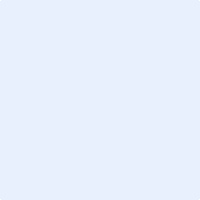 